    ALLEGATO C II sottoscritto dichiara di essere a conoscenza delle sanzioni penali conseguenti a dichiarazioni mendaci, formazione e/o uso di atti falsi di cui all'art. 76 del D.P.R. 445/00, nonché della decadenza dai benefici eventualmente conseguenti al provvedimento emanato sulla base di dichiarazioni non veritiere disposta dall'art. 75 del D.P.R. 445/00.Il sottoscritto, ai sensi del Regolamento UE 2016/679 e del D.Lgs. 196/2003, dichiara di aver preso visione dell’informativa sul trattamento dei dati personali dei candidati a concorsi e selezioni per il personale tecnico amministrativo e per i collaboratori ed esperti linguistici, allegata al bando di concorso nonché pubblicata nel sito istituzionale all’indirizzo https://www.unistrapg.it/node/4947 .Il sottoscritto allega fotocopia firmata di documento di identità in corso di validità._______________________				   		 Il dichiarante ___________________________           (luogo e data)							       (firma per esteso e leggibile)Formato europeo per il curriculum vitae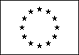 Informazioni personaliNomeIl/La sottoscritto/a,  ___________________________________ai sensi degli art. 46 e 47 DPR 445/2000, consapevole delle sanzioni penali previste dall'art.76 del DPR 445/2000 e successive modificazioni ed integrazioni per le ipotesi di falsità in atti e dichiarazioni mendaci, dichiara sotto la propria responsabilità:[Cognome, Nome, e, se pertinente, altri nomi ]Indirizzo[ Numero civico, strada o piazza, codice postale, città, paese ]TelefonoFaxE-mailNazionalitàData di nascita[ Giorno, mese, anno ]Esperienza lavorativa• Date (da – a) [ Iniziare con le informazioni più recenti ed elencare separatamente ciascun impiego pertinente ricoperto. ]• Nome e indirizzo del datore di lavoro• Tipo di azienda o settore• Tipo di impiego• Principali mansioni e responsabilitàIstruzione e formazione• Date (da – a)[ Iniziare con le informazioni più recenti ed elencare separatamente ciascun corso pertinente frequentato con successo. ]• Nome e tipo di istituto di istruzione o formazione• Principali materie / abilità professionali oggetto dello studio• Qualifica conseguita• Livello nella classificazione nazionale (se pertinente)Capacità e competenze personaliAcquisite nel corso della vita e della carriera ma non necessariamente riconosciute da certificati e diplomi  ufficialiMadrelingua[ Indicare la madrelingua ]Altre lingue[ Indicare la lingua ]• Capacità di lettura[ Indicare il livello: eccellente, buono, elementare. ]• Capacità di scrittura[ Indicare il livello: eccellente, buono, elementare. ]• Capacità di espressione orale[ Indicare il livello: eccellente, buono, elementare. ]Capacità e competenze relazionali e organizzativeAd es. coordinamento e amministrazione di persone e progetti; sul posto di lavoro, in attività di volontariato, ecc.[ Descrivere tali competenze e indicare dove sono state acquisite. ]Capacità e competenze tecnicheCon computer, attrezzature specifiche, macchinari, ecc.[ Descrivere tali competenze e indicare dove sono state acquisite. ]Altre capacità e competenzeCompetenze non precedentemente indicate.[ Descrivere tali competenze e indicare dove sono state acquisite. ]Patente o patentiUlteriori informazioni[ Inserire qui ogni altra informazione pertinente ]Allegati[ Se del caso, enumerare gli allegati al CV. ]